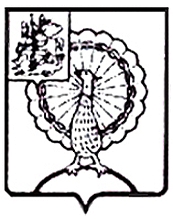 Информация об итогах проведенного экспертно-аналитического мероприятия «Оперативный анализ исполнения бюджета городского округа Серпухов Московской области за 3 месяца 2023 года, включая подготовку информации о ходе исполнения бюджета»1. Основание для проведения экспертно-аналитического мероприятия: пункт 1.5 раздела 1 Плана работы Контрольно-счетной палаты городского округа Серпухов Московской области на 2023 год, утвержденного Приказом председателя Контрольно-счетной палаты городского округа Серпухов Московской   области   от   20.12.2022г.  № 99 (с изменениями).2. Предмет экспертно-аналитического мероприятия: оперативный анализ отчета об исполнении бюджета городского округа Серпухов Московской области за 3 месяца 2023 года.3. Объекты экспертно-аналитического мероприятия: Администрация городского округа Серпухов Московской области. 4. Проверяемый период деятельности: 3 месяца 2023 года.5. Срок проведения экспертно-аналитического мероприятия: с «26» апреля 2023 года по «31» мая 2023 года.6. По результатам экспертно-аналитического мероприятия установлено следующее.6.1. Отчет об исполнении бюджета городского округа Серпухов за               1 квартал 2023 года представлен в Контрольно-счетную палату городского округа Серпухов Московской области в установленные законодательством сроки, соответствует нормам бюджетного законодательства и отражает соблюдение основных принципов бюджетной системы Российской Федерации.6.2. Фактически за 1 квартал 2023 года доходы бюджета городского округа Серпухов составили 2 645 841,8 тыс. рублей, расходы – 2 743 584,7 тыс. рублей.Основным источником налоговых поступлений в бюджете городского округа Серпухов в 1 квартале 2023 года является «налог на доходы физических лиц» и составляет 483 342,1 тыс. рублей или 79,3% от суммы исполненных налоговых доходов, исполнение за 1 квартал 2023 года по данному виду доходов составило 17,5% от плановых назначений.Объем неналоговых поступлений в 1 квартале 2023 года составил           91 981,5 тыс. рублей или 3,5 % от суммы фактического исполнения по доходам.          В структуре неналоговых поступлений первое место занимают «доходы от использования имущества, находящегося в государственной и муниципальной собственности», которые составили 45 249,4 тыс. рублей или 49,2% в общей сумме неналоговых доходов, исполнение за 1 квартал 2023 года по данному виду доходов составило 23,9%.          Также в 1 квартале 2023 года получено безвозмездных поступлений в сумме 1 944 511,3 тыс. рублей, из них: субсидии – 1 313 729,2 тыс. рублей, субвенции – 648 884,1 тыс. рублей и перечисления для осуществления возврата (зачета) излишне уплаченных или излишне взысканных сумм налогов, сборов и иных платежей, а также сумм процентов за несвоевременное осуществление такого возврата и процентов, начисленных на излишне взысканные суммы         (-) 41,4 тыс. рублей.Также осуществлен возврат остатков субсидий, субвенций и иных межбюджетных трансфертов, имеющих целевое назначение, прошлых лет в сумме (-) 18 060,6 тыс. рублей.6.3. В результате анализа исполнения доходной части бюджета городского округа Серпухов Московской области за 3 месяца 2023 года установлено нарушение главным администратором (администраторами) доходов методики прогнозирования поступлений доходов в бюджеты бюджетной системы Российской Федерации, которое привело к занижению (завышению) планируемых поступлений доходов в бюджеты бюджетной системы Российской Федерации.В нарушение статей 171-174 Бюджетного кодекса Российской Федерации установлено поступление доходов по 6 незапланированным на 2023 год решением о бюджете видам налоговых, неналоговых доходов на общую сумму 14 849,2 тыс. рублей.          6.4. Исполнение по муниципальным программам в соответствии с данными отчета об исполнении бюджета за 1 квартал 2023 год составило 2 714 572,6 тыс. руб. или 24,6 % от плановых назначений.          За 3 месяца 2023 года установлено низкое исполнение муниципальных программ: - «Развитие сельского хозяйства» исполнено на 1,7 % от утвержденных плановых назначений в размере 157,1 тыс. руб.;- «Строительство объектов социальной инфраструктуры» исполнено на 4,2% от утвержденных плановых назначений в размере 22 379,2 тыс. руб.;- «Архитектура и градостроительство» исполнено на 9,5 % от утвержденной суммы расходов в размере 361,6 тыс. руб.          При анализе муниципальных программ (паспортов), размещенных на официальном сайте Администрации городского округа Серпухов по адресу: https://serpuhov.ru установлено несоответствие плановые значений финансового обеспечения отдельных муниципальных программ плановым значениям бюджетных ассигнований, предусмотренным расходной частью бюджета городского округа Серпухов на 2023 год по разделу соответствующих программ (с учетом изменений, внесенных решением Совета депутатов городского округа Серпухов от 07.02.2023 № 526/58). При этом, в нарушение пункта 2 статьи 179 БК РФ, пункта 21 Порядка разработки и реализации муниципальных программ городского округа Серпухов Московской области, утвержденного постановлением Администрации городского округа Серпухов от 30.11.2022г. № 6027-П,              9 муниципальных программ городского округа Серпухов («Здравоохранение», «Социальная защита населения», «Экология и окружающая среда»,  «Безопасность и обеспечение безопасности жизнедеятельности населения»,  «Жилище», «Предпринимательство», «Развитие и функционирование дорожно-транспортного комплекса», «Цифровое муниципальное образование», «Строительство объектов социальной инфраструктуры») не приведены в соответствие с решением о бюджете городского округа Серпухов на 2023 в установленный трехмесячный срок.           6.5. Согласно Отчету об исполнении бюджета городского округа Серпухов за 1 квартал 2023 года городской бюджет исполнен с дефицитом в сумме    97 742,9 тыс. рублей.           6.6. По состоянию на 01.04.2023 года муниципальный долг городского округа Серпухов составил 1 055 498,0 тыс. рублей, в том числе по кредитам      1 055 498,0 тыс. рублей.	По результатам экспертно-аналитического мероприятия были направлены информационные письма в Совет депутатов городского округа Серпухов и Главе городского округа Серпухов, а также Заключение о результатах экспертно-аналитического мероприятия для сведения было направлено в Прокуратуру городского округа Серпухов. КОНТРОЛЬНО-СЧЕТНАЯ ПАЛАТАГОРОДСКОГО ОКРУГА СЕРПУХОВМОСКОВСКОЙ ОБЛАСТИКОНТРОЛЬНО-СЧЕТНАЯ ПАЛАТАГОРОДСКОГО ОКРУГА СЕРПУХОВМОСКОВСКОЙ ОБЛАСТИ142203, Московская область, городской округ Серпухов, ул. Советская, д.88  ИНН/КПП: 5043044241/504301001ОГРН: 1115043006044телефон:  8(4967)37-71-85, 37-45-40 e-mail : kspserpuhov@yandex.ru https://ksp-serpuhov.ru